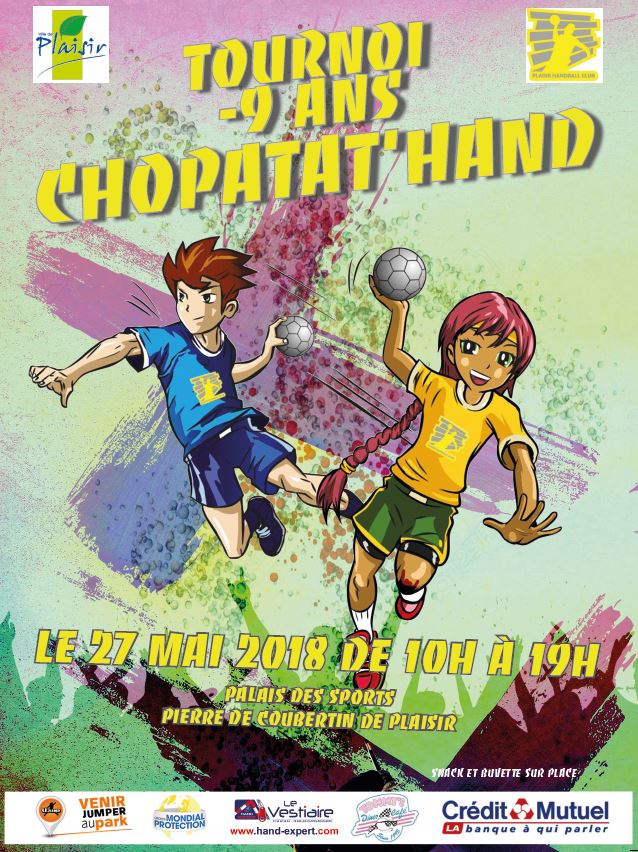 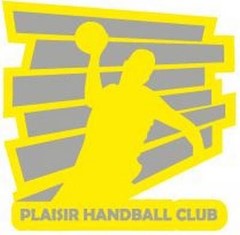 Merci de remplir ce bulletin, de le signer, le dater ainsi que le règlement et de nous les adresser, accompagnées de votre règlement à l’ordre de PHBC, à l’adresse suivante, avant le 12/05/2018Mr PERON PhilippePlaisir Handball Club - 1, impasse de Camargue 78310 Maurepas………………………………………………………………………………………………………………………………………………Tournoi CHOPATAT’ HAND des - 9 ans MixtesDimanche 27 Mai 2018Club : …………………………………………………………………………………………..Nom du responsable : ………………………………………………………………….Téléphone : ……………………………………..     Mail : …………………...Couleur de maillot : …………………………………..Nombre d’équipe(s) engagée(s) : 		 1		 2Proposition d’un arbitre JAJ :			 Oui		 Non          NombreRéservation paniers repas (5 €/panier) :	 Oui		 Non          Nombre Joindre votre chèque d’inscription (25€ par équipe), dont 5€ reversée à l’association CASSIOPEA.Attention !!!  Les inscriptions ne seront prises en compte qu’à la réception du dossier complet (fiche d’inscription + règlement), dans l’ordre d’arrivée des dossiers et dans la limite du nombre d’équipes engagées.Date, signature et cachet du club participant,http://www.handball-club-plaisir.com/Règlement du tournoi CHOPATAT’HAND12 équipesArticle 1 : Pour participer, une licence FFHB est obligatoire. Chaque équipe devra être accompagnée par un responsable majeur.Article 2 : Le nombre de joueurs par équipe est d’au maximum 10 enfants.Lors des matchs - 4 joueurs de champs + 1 Gardien de but.Article 3 : En cas de problème, l’organisation pourra interrompre un match et/ou exclure définitivement toute personne entravant la bonne marche du tournoi.Article 4 : La durée d’un match sera de 2 x 5’ en phase de poule et 2 x 8’ en phase finale. Les règles sont celles du Handball. En phase finale, en cas d’égalité à la fin du temps de jeu, 5 jets de 7 m par équipe.Article 5 : La dimension des terrains sera de 20 m x 18 m Article 6 : Le club organisateur décline toute responsabilité en cas de vol, perte, incident ou accident pouvant subvenir durant le tournoi.Article 7 : En cas de non-participation non justifiée 7 jours avant la date du tournoi, les droits d’inscription seront encaissés.Article 8 : La participation au tournoi entraîne l’acceptation des règles précédentes.Date, signature et cachet du club participant,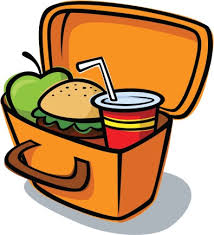 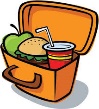 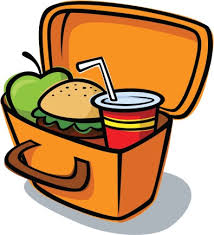 Restauration Non-Stop sur placeUne buvette sera à votre disposition dans l’enceinte du Palais des Sports Pierre de Coubertin.